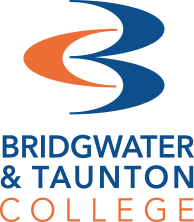 A Level Spanish 
Answer sheet Well done for completing your first piece of Spanish A Level work. Please check your answers with the suggested ones below.La TomatinaPuedes encontrar el pueblo de Buñol al oeste de Valencia, está 38km de esta ciudad.(You can find the village of Buñol to the east of Valencia, it’s 38km away from this City)El arma que se refiere en el texto es la de los tomates que las personas tiran a otras durante esta fiesta. (The weapon which they refer to in the text is the tomato that people throw at one another during the festival.)La fiesta se originó en el año 1945.(The festival originated in 1945)La fiesta comenzó con una pelea callejera en este año.(The festival started with a street fight in this year)La cifra 40,000 se refiere al número de personas que participan en esta fiesta, tirando tomates.(The figure 40,000 refers to the number of people who take part in this festival, throwing tomatoes)La Cifra 6,000 se refiere al coste en euros de las 100 toneladas de tomates.(The figure 6,000 refers to the cost in euros of the 100 tonnes of tomatoes)La fiesta dura dos horas en la plaza y las calles de Buñol.(The festival last 2 hours in the town square and streets of Buñol)Se encuentra la plaza inundada de pulpa de tomate después de la batalla.(You would find the town square covered in tomato pulp after the fight)La fiesta de la Tomatina se celebra en el ultimo miércoles del mes de agosto.(The Tomatina festival is celebrated on the last Wednesday of the month of August)Possible answers (any 2):Turistas de todo el mundo visitan (Tourists from all over the world visit)Se considera la batalla de tomatazos más grande del mundo (It’s considered the biggest tomato fight inthe world)Más de 40,000 participaron el año pasado (More than 40,000 people took part last year)La fiesta tiene lugar cada agosto (The festival happens every August)